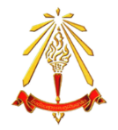 แบบบันทึกการคัดกรองนักเรียนเป็นรายบุคคล
(จากข้อมูลนักเรียนเป็นรายบุคคล แบบประเมินตนเอง (SDQ) และอื่นๆ)โรงเรียนสุวรรณภูมิวิทยาลัยชื่อ ............................................................. นามสกุล ........................................................ ชั้น ม. ......... / ......... เลขที่ .................... ครูผู้บันทึก ..................................................................................................วันที่บันทึกข้อมูล ................. /................... /...................1. ด้านความสามารถ1.1 ด้านการเรียน ปกติ		 เสี่ยง		 มีปัญหา[   ]	ผลการเรียนเฉลี่ย 1.00 – 2.00			[   ]	ผลการเรียนเฉลี่ยต่ำกว่า 1.50
[   ]	มาโรงเรียนสาย 3 ครั้ง/สัปดาห์			[   ]	อ่านหนังสือไม่ออก
[   ]	ติด 0 , ร , มส 1 – 2 วิชาใน 1 ภาคเรียน		[   ]	ติด 0 , ร , มส , มผ 3 วิชาขึ้นไป
[   ]	อ่านหนังไม่คล่อง					[   ]	ไม่ส่งงานหลายวิชา
[   ]	ไม่เข้าเรียนหลายครั้งโดยไม่เหตุจำเป็น			[   ]	เขียนหนังสือไม่ถูกต้องสะกดคำผิด 
  								แม้แต่คำง่ายๆ
[   ]	อื่นๆระบุ................................................			[   ]	อื่นๆระบุ.......................................     1.2 ด้านความสามารถพิเศษมีระบุ …………………………………………………………………………………………………………………ไม่มี (ไม่ชัดเจนในความสามารถด้านอื่น นอกจากด้านการเรียน) 2.ด้านสุขภาพ ปกติ		 เสี่ยง		 มีปัญหา[   ]	น้ำหนักผิดปกติและไม่สัมพันธ์				[   ]	น้ำหนักผิดปกติและไม่สัมพันธ์
 	กับส่วนสูงหรืออายุเล็กน้อย				            ส่วนสูงหรืออายุมากชัดเจน
[   ]	สุขภาพร่างกายไม่แข็งแรง				[   ]	มีความพิการทางร่างกาย
[   ]	มีโรคประจำตัวที่ส่งผลกระทบ				[   ]	ป่วยเป็นโรคร้ายแรง / เรื้อรัง
 	ต่อการเรียนหรือเจ็บป่วยบ่อย			
[   ]	มีปัญหาด้านสายตา /สั้น /เอี้ยง			[   ]	มีปัญหาในการมองเห็น
 	(ไม่มีแว่นตาใส่)					
[   ]	มีปัญหาในการได้ยินไม่ชัดเจน				[   ]	มีความบกพร่องทางการได้ยินมาก 
[   ]	ผลการเรียนเฉลี่ย 1.00 – 2.00			[   ]	ผลการเรียนเฉลี่ยต่ำกว่า 1.50
[   ]	มาโรงเรียนสาย 3 ครั้ง/สัปดาห์			[   ]	อ่านหนังสือไม่ออก
[   ]	ติด 0 , ร , มส 1 – 2 วิชาใน 1 ภาคเรียน		[   ]	ติด 0 , ร , มส , มผ 3 วิชาขึ้นไป
[   ]	อ่านหนังไม่คล่อง					[   ]	ไม่ส่งงานหลายวิชา
[   ]	ไม่เข้าเรียนหลายครั้งโดยไม่เหตุจำเป็น			[   ]	เขียนหนังสือไม่ถูกต้องสะกดคำผิด 
[   ]	ออทิสติค						[   ]	บกพร่องในการพูด
[   ]	อื่นๆระบุ................................................			[   ]	อื่นๆระบุ.......................................3. ด้านสุขภาพจิตและพฤติกรรม (SDQ)1)	ด้านอารมณ์			 ปกติ		 เสี่ยง		 มีปัญหา
	2)	ด้านความพฤติกรรม /เกเร		 ปกติ		 เสี่ยง		 มีปัญหา
	3)	ด้านพฤติกรรมอยู่ไม่นิ่ง/สมาธิสั้น	 ปกติ		 เสี่ยง		 มีปัญหา
	4)	ด้านความสัมพันธ์กับเพื่อน		 ปกติ		 เสี่ยง		 มีปัญหาสรุป ข้อมูลแบบประเมิน SDQ ( จากคะแนนรวม 4 ด้าน ) นักเรียนอยู่ในกลุ่ม ปกติ		 เสี่ยง		 มีปัญหา4.ด้านครอบครัว4.1 ด้านเศรษฐกิจ ปกติ		 เสี่ยง		 มีปัญหา[   ]	รายได้ครอบครัวต่อเดือน				[   ]	ยังไม่ได้ชำระค่าธรรมเนียมการเรียน
 	ต่ำกว่า 10,000 บาท				            1 ภาคเรียนขึ้นไป
[   ]	บิดาหรือมารดาตกงาน				[   ]	มีภาระหนี้สินจำนวนมาก
[   ]	ใช้จ่ายฟุ่มเฟือย					[   ]	ไม่มีเงินพอรับประทานอาหารกลาง[   ]	ไม่มีเงินซื้ออุปกรณ์การเรียน				[   ]	อื่นๆระบุ.................................................4.2 การคุ้มครองนักเรียน ปกติ		 เสี่ยง		 มีปัญหา[   ]	พ่อแม่แยกทางกันหรือแต่งงานใหม่			[   ]	มีความขัดแย้งและมีการใช้ความรุนแรง							     	ในครอบครัว[   ]	ที่พักอาศัยอยู่ใกล้แหล่งมั่ว/สถานที่เริงรมย์		[   ]	นักเรียนถูกทารุณ /ทำร้ายจากบุคคลใน
 	ที่เสี่ยงต่อสวัสดิภาพ						ครอบครัวผู้อื่น
[   ]	อยู่หอพัก						[   ]	ถูกล่วงละเมิดทางเพศ[   ]	มีบุคคลในครอบครัวเจ็บป่วยด้วยโรคร้ายแรง		[   ]	ถูกรังแก/ข่มขู่/รีดไถ่ เงินหรือสิ่งของ[   ]	บุคคลในครอบครัวติดสารเสพติด หรือเล่นการพนัน	[   ]	ไม่มีผู้ดูแล
[   ]	มีความขัดแย้ง/ทะเลาะกันในครอบครัว			[   ]	ได้รับผลกระทบจากโรคร้ายแรง[   ]	อื่นๆระบุ.................................................			[   ]	อื่นๆระบุ.................................................5.ด้านอื่นๆ (ดูรายละเอียดตามเกณฑ์การคัดกรองของโรงเรียน)5.1	ด้านเสพติด		 ปกติ		 เสี่ยง		 มีปัญหา5.2	ด้านพฤติกรรมทางเพศ	 ปกติ		 เสี่ยง		 มีปัญหา5.3	ด้านความปลอดภัย 	 ปกติ		 เสี่ยง		 มีปัญหาสรุป		จากภาพรวมจากข้อมูลทุกด้าน ( ทั้ง 5 ข้อ ) นักเรียนจัดอยู่ในกลุ่ม ปกติ		หมายถึง 		ปกติในทุกด้านที่คัดกรอง เสี่ยง		หมายถึง		มีบางด้านปกติและเสี่ยง มีปัญหา	หมายถึง		มีปกติ / เสี่ยง / มีปัญหา (หากมีปัญหาแม้ด้านเดียว 				ให้ลงสรุปว่ามีปัญหา)เกณฑ์การคัดกรองนักเรียนเป็นรายบุคคลระบบการดูแลช่วยเหลือนักเรียน  โรงเรียนสุวรรณภูมิวิทยาลัยหมายเหตุ หากนักเรียนมีพฤติกรรมอย่างใดอย่างหนึ่งในเกณฑ์ของกลุ่มมีปัญหา ให้จัดนักเรียนอยู่ในกลุ่มมีปัญหา แม้ว่านักเรียนจะมีพฤติกรรมอื่นๆ ในกลุ่มปกติ หรือกลุ่มเสี่ยง และนักเรียนอาจมีปัญหามากกว่า 1 ด้านกลุ่มปกติ หมายถึง นักเรียนที่ไม่มีพฤติกรรมที่เป็นปัญหาและส่งผลกระทบต่อชีวิตประจำวันของตนเองหรือสังคมส่วนรวมในด้านลบกลุ่มเสี่ยง หมายถึง นักเรียนที่มีพฤติกรรมเบี่ยงเบนไปจากปกติ เช่นเก็บตัวแสดงออกเกินขอบเขต การปรับตัวทางเพศไม่เหมาะสม ทดลองสิ่งเสพติด ผลการเรียนเปลี่ยนแปลงไปในทางลบกลุ่มมีปัญหา  หมายถึง นักเรียนมีพฤติกรรมที่เป็นปัญหาชัดเจน มีผลกระทบต่อวิถีชีวิตประจำวันของตนเองหรือต่อสังคมส่วนรวมในด้านลบข้อมูลนักเรียนกลุ่มปกติกลุ่มเสี่ยงกลุ่มมีปัญหา1.ด้านความสามารถ1.1  ด้านการเรียนด้านความสามารถพิเศษ-  ผลการเรียนเฉลี่ยมากกว่า    1.50- ได้ 0 ร มส  ในรายวิชาต่าง ๆ    รวมกันไม่เกิน 3 รายวิชา- รายวิชาที่ยังไม่ผ่านมีการ   ติดต่อขอซ่อมทุกรายวิชา- มาโรงเรียนไม่ทันเคารพธงชาติไม่เกิน 5 ครั้ง ใน 1 ภาคเรียน- ไม่เข้าเรียนในแต่ละรายวิชาไม่เกินร้อยละ 10 ของเวลาเรียน-  ผลการเรียนเฉลี่ย 1.00-1.50- ได้ 0 ร มส  ในรายวิชาต่าง ๆ 1-5รายวิชาใน 1 ภาคเรียน- รายวิชาที่ยังไม่ผ่าน มีการติดต่อ ขอซ่อมทุกรายวิชา- มาโรงเรียนไม่ทันเคารพธงชาติ    ระหว่าง 6-10 ครั้ง ใน 1 ภาคเรียน- ไม่เข้าเรียนในแต่ละรายวิชาเกินร้อยละ 10 ของเวลาเรียน- พฤติกรรมการเรียน หรือผล       การเรียนเปลี่ยนแปลงไปจากเดิมในด้านลบแต่ยังไม่มีผลกระทบต่อวิถีชีวิตประจำวัน-  ผลการเรียนเฉลี่ยต่ำกว่า 1.00- ได้ 0 ร มส  ในรายวิชาต่าง ๆ  รวมกันตั้งแต่ 7  รายวิชาขึ้นไป- รายวิชาที่ยังไม่ผ่านมีการติดต่อขอซ่อมบางรายวิชาหรือไม่ติดต่อขอซ่อม- มาโรงเรียนไม่ทันเคารพธงชาติมากกว่า 10 ครั้ง ใน 1 ภาคเรียน- ไม่เข้าเรียนในแต่ละรายวิชา    มากกว่าร้อยละ 20 ของเวลาเรียน- พฤติกรรมการเรียน หรือผล       การเรียนเปลี่ยนแปลงไปจากเดิมในด้านลบและมีผลกระทบต่อวิถีชีวิตประจำวัน1.ด้านความสามารถ1.1  ด้านการเรียนด้านความสามารถพิเศษ- ถ้านักเรียนมีความสามารถพิเศษ  จะเป็นจุดแข็งของนักเรียนในทุกกลุ่ม- ถ้านักเรียนมีความสามารถพิเศษ  จะเป็นจุดแข็งของนักเรียนในทุกกลุ่ม- ถ้านักเรียนมีความสามารถพิเศษ  จะเป็นจุดแข็งของนักเรียนในทุกกลุ่ม2.   ด้านสุขภาพ- มีน้ำหนัก ส่วนสูง และอายุ สัมพันธ์กัน- ร่างกายแข็งแรง- ไม่มีโรคประจำตัว- เจ็บป่วยเป็นบางครั้ง ซึ่งไม่มีผลกระทบต่อการเรียนหรือ      พฤติกรรมของนักเรียน- มีน้ำหนัก ส่วนสูง และอายุ         ไม่สัมพันธ์กัน*- เจ็บป่วยบ่อยครั้ง*- มีโรคประจำตัว*- มีความพิการทางร่างกายหรือมีความบกพร่องทางด้านการได้ยิน  การมองเห็น หรืออื่น ๆ *- มีน้ำหนัก ส่วนสูง และอายุ        ไม่สัมพันธ์กัน*- เจ็บป่วยบ่อยครั้ง*- มีโรคประจำตัว*- มีความพิการทางร่างกายหรือมีความบกพร่องทางด้านการได้ยิน  การมองเห็น หรืออื่น ๆ*ข้อมูลนักเรียนกลุ่มปกติกลุ่มเสี่ยงกลุ่มมีปัญหา3. ด้านสุขภาพจิตและพฤติกรรม (SDQ)- มีคะแนนจากแบบประเมิน    พฤติกรรม (SDQ) ในระดับปกติ- ไม่มีพฤติกรรมที่เป็นปัญหา เช่น ปัญหาด้านอารมณ์ จิตใจ    พฤติกรรมลักขโมย  ติดการพนัน ใช้ยาเสพติด พฤติกรรมทางเพศที่ไม่เหมาะสม  ด้าน    ชู้สาว การตั้งครรภ์ในวัยเรียน การปรับตัว เป็นต้น- ปฏิบัติตามกฎระเบียบของ    โรงเรียนอย่างสม่ำเสมอแต่อาจทำผิดบ้างในบางครั้งโดยไม่มีผลเสียต่อตนเองและผู้อื่น- มีคะแนนจากแบบประเมิน       พฤติกรรม (SDQ) ในระดับเสี่ยง- มีพฤติกรรมเบี่ยงเบนไปจากปกติ  เช่น ทดลองดื่ม/เสพ/สูบสิ่งเสพติดมีการปรับตัวทางเพศไม่เหมาะสมมีพฤติกรรมด้านชู้สาว เก็บตัว หรือแสดงออกเกินขอบเขต เริ่มมีปัญหาการเรียน  สภาพอารมณ์เปลี่ยนแปลงไป  เป็นต้น- ไม่ปฏิบัติตามกฎระเบียบของ    โรงเรียนบ่อย ๆ แต่ไม่มีผลเสียต่อตนเองและผู้อื่น- มีคะแนนจากแบบประเมิน    พฤติกรรม (SDQ) ในระดับมีปัญหา- มีพฤติกรรมที่เป็นปัญหาชัดเจนทำให้ตนเองและ/หรือผู้อื่นเดือดร้อน เช่น พฤติกรรมลักขโมย  ติดการพนัน  ใช้สารเสพติด พฤติกรรมทางเพศที่ไม่เหมาะสม  การตั้งครรภ์  มีปัญหาการเรียนชัดเจน มีสภาพอารมณ์จิตใจ    ผิดปกติ เก็บตัว  เป็นต้น- ไม่ปฏิบัติตามกฎระเบียบข้อบังคับของโรงเรียนบ่อยจนทำให้ตนเองและผู้อื่นเดือดร้อน       เสียหาย4. ด้านครอบครัว    4.1 ด้านเศรษฐกิจ- ครอบครัวมีอาชีพที่มั่นคงและสุจริต  มีรายได้เพียงพอในการเลี้ยงดูครอบครัว  ซึ่งอาจมีภาระหนี้สินบ้างแต่สามารถชำระหนี้ได้โดยไม่เดือดร้อน- รายได้ครอบครัวอยู่ระหว่าง  5,000-10,000 บาทต่อเดือน- บิดาหรือมารดาตกงาน- มีภาระหนี้สินที่มีปัญหาในการชำระหนี้เป็นครั้งคราว- มีเหตุการณ์ให้เกิดการสูญเสีย กระทบต่อเศรษฐกิจของครอบครัว เช่น ไฟไหม้  น้ำท่วมบ้าน เป็นต้น- นักเรียนไม่มีอาหารกลางวันรับประทานหรือไม่มีเงินซื้ออุปกรณ์การเรียน- รายได้ครอบครัวต่ำกว่า 5,000 บาทต่อเดือน-  บิดาหรือมารดาตกงาน- มีภาระหนี้สินจำนวนมากมีปัญหาในการชำระหนี้- อาชีพของครอบครัวไม่มั่นคง เสี่ยงต่ออันตราย รายได้น้อยไม่พอกับรายจ่าย- นักเรียนไม่มีเงินมาโรงเรียน      ไม่มีเงินซื้ออุปกรณ์การเรียน     ชุดนักเรียน  อาหารกลางวัน ฯลฯข้อมูลนักเรียนกลุ่มปกติกลุ่มเสี่ยงกลุ่มมีปัญหา4.2  ด้านการคุ้มครอง  นักเรียน- นักเรียนอาศัยอยู่กับพ่อ แม่  หรือญาติ และนักเรียนมีความสัมพันธ์ที่ดีกับสมาชิกทุกคนในครอบครัว- ที่พักอาศัยอยู่ในชุมชนที่ดีไม่อยู่ใกล้แหล่งมั่วสุมหรือแหล่งเสี่ยงอันตราย- นักเรียนอยู่หอพักหรือคนรู้จัก หรือญาติแต่มีความสัมพันธ์ที่ไม่ดีต่อกัน*- ความสัมพันธ์ของนักเรียนกับสมาชิกในครอบครัวไม่ราบรื่น มีความรู้สึกที่ไม่มีต่อบิดา หรือมารดา *- บิดาหรือมารดา หย่าร้างหรือ  สมรสใหม่- มีความขัดแย้งกันในครอบครัวหรือทะเลาะกันเป็นประจำ *- ที่พักของนักเรียนอยู่ในชุมชนแออัดหรือใกล้แหล่งมั่วสุม หรือแหล่งท่องเที่ยวกลางคืน *- มีบุคคลในครอบครัวของนักเรียนใช้สารเสพติด ติดการพนัน มั่วสุมอบายมุขต่าง ๆ หรือเจ็บป่วยด้วยโรคทางจิตเวช *-  สภาพบ้านไม่มีการแบ่งห้องเป็นสัดส่วน เช่น  ห้องนอน*  หมายถึงลักษณะดังกล่าวยังไม่มีผลกระทบต่อการเรียนหรือ   พฤติกรรมของนักเรียน- มีลักษณะเหมือนในกลุ่มเสี่ยงแต่ลักษณะดังกล่าวมีผลกระทบต่อการเรียนหรือพฤติกรรมของนักเรียน5. ด้านอื่นๆ5.1 ด้านยาเสพติด- ไม่ใช้สารเสพติด- ไม่ดื่ม เบียร์ สุรา หรือเครื่องดื่มที่มีแอลกอฮอล์ - ทะเลาะวิวาท พฤติกรรมเกเร - ซึม กระสับกระส่าย หงุดหงิด- แยกตัวไม่เข้าร่วมกิจกรรมขาดเรียน - ไม่สนใจสุภาพ การรักษาความสะอาด- ต้องการใช้เงินเพิ่มขึ้น- คบเพื่อนในกลุ่มค้ายาเสพติด/เสพยาเสพติด-สมาชิกในครอบครัวใช้ยา /ค้ายาเป็นผู้สูบบุหรี่หรือดื่มสุรา- มีอาการทางร่างกาย ง่วงซึมมีอาการดื้อยา ใช้ยามาก- ต้องการใช้ยาควบคุมตนเองไม่ได้- หมกมุ่นการใช้สารเสพติด-ไม่สนใจการเรียน สังคม ไม่ดูแลตัวเองข้อมูลนักเรียนกลุ่มปกติกลุ่มเสี่ยงกลุ่มมีปัญหา5.2 การปรับตัวทางเพศ-ประพฤติปฏิบัติตน เหมาะสมกับเพศและวัย-อยู่ในกลุ่มประพฤติตนเหมือนเพศตรงข้ามทำงานพิเศษที่ล่อแหลมต่อการถูกล่วงละเมิดทางเพศ-จับคู่ชัดเจนและแยกกลุ่มอยู่ด้วยดันสองต่อสองบ่อยครั้ง-อยู่ในกลุ่มขายบริการ-มีพฤติกรรมอยู่ด้วยกันสองคนนอกเวลาเรียนบ่อยครั้ง-มีพฤติกรรมการแต่งกายที่ล่อแหลมต่อการถูกล่วงละเมิดทางเพศ-การใช้สื่อเทคโนโลยีไม่เหมาะสม-พฤติกรรมเหมือนเพศตรงข้าม-ขาดเรียนไปกับคู่ของตนเองเสมอๆ-อยู่ด้วยกัน-ตั้งครรภ์-ขายบริการทางเพศ-มีการมั่วสุมทางเพศ